ПРИЛОЖЕНИЕ 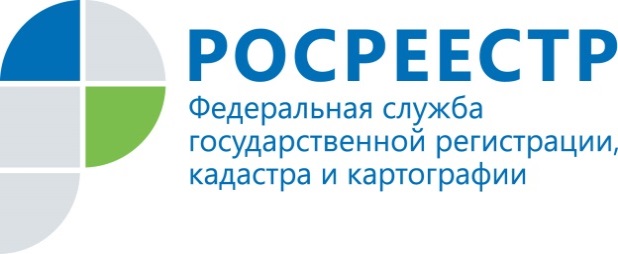 ПРЕСС-РЕЛИЗ30.04.2020 г. Управление Росреестра по Удмуртии объявляет о промежуточных результатах конкурса профессионального мастерства среди кадастровых инженеровВ январе 2020 года Управление Росреестра по Удмуртской Республике объявило о старте конкурса среди кадастровых инженеров «Лучший кадастровый инженер 2020 года».Основной ценностью конкурса является повышение качества работы кадастровых инженеров – минимизация количества решений о приостановлении или отказе в государственном кадастровом учете, оперативность исправления ошибок в межевых и технических планах до принятия решения о приостановлении, а также выявление лучшей практики работы кадастровых инженеров на территории Удмуртии. Управлением Росреестра по Удмуртской Республике подведены промежуточные итоги результатов деятельности кадастровых инженеров, осуществляющих свою деятельность на территории республики, за 1 квартал 2020 года.  В результате лидером признана Назирова Юлия Фаридовна, являющаяся членом саморегулируемой организации  СРО АКИ "Поволжье". Следует отметить ряд положительных моментов в осуществлении профессиональной деятельности Юлией Назировой. Профессионализм данного кадастрового инженера подтверждается минимальным количеством ошибок, допущенных в межевых и технических планах, подготовленных в результате кадастровой деятельности,  и, что очень важно, оперативностью устранения ошибок в целях предотвращению принятия регистрирующим органом решения о приостановлении осуществления государственного кадастрового учета и как результат – своевременное и качественное получение заявителем государственной услуги.Контакты для СМИПресс-служба Управления Росреестра по Удмуртской Республике8 (3412)78-63-56pressa@r18.rosreestr.ruhttps://rosreestr.ruhttps://vk.com/club161168461г.Ижевск, ул. М. Горького, 56.